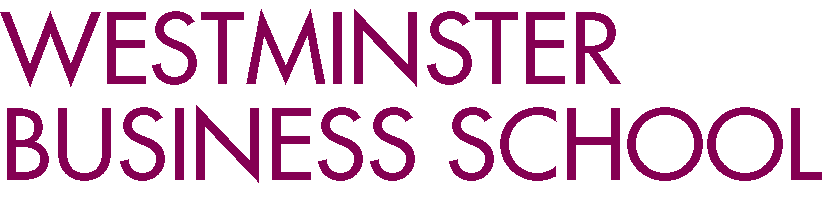 ORIENTATION WEEKBSc (Hons) Finance ORIENTATION WEEKBSc (Hons) Finance ORIENTATION WEEKBSc (Hons) Finance Head of school WELCOMEA warm welcome to all of you. The School of Finance and Accounting (SFA) is one of the four Schools within the Westminster Business School College portfolio. It is one of the leading providers of finance and accounting education in London, with strong links with industry and professional bodies. You are joining a diverse and inclusive community of learners and practitioners. Your School of Finance and Accounting has created an exciting range of innovative courses and learning experiences to build your career. On this this exciting journey, we aim to prepare you with strong theoretical foundations in your chosen subject, and to nurture valuable practical skills to prepare you for the world of work. We pride ourselves on our ability to deliver top quality graduate talent to the Financial Services industry. Your study programme has been carefully designed in the form of a high-quality academic course led by a vibrant and enthusiastic community of supportive and inspiring professional staff. We are committed to meeting your employability, life and organisational goals and to provide our wider communities with future global citizens. In this exciting journey of your transformation, we will invite you to work with us to shape your individual learning experiences so that you can maximise your chances to meet your ambitions. Professor Harry Thapar, Head of the School of Finance and Accounting Email: thaparh@westminster.ac.ukHead of school WELCOMEA warm welcome to all of you. The School of Finance and Accounting (SFA) is one of the four Schools within the Westminster Business School College portfolio. It is one of the leading providers of finance and accounting education in London, with strong links with industry and professional bodies. You are joining a diverse and inclusive community of learners and practitioners. Your School of Finance and Accounting has created an exciting range of innovative courses and learning experiences to build your career. On this this exciting journey, we aim to prepare you with strong theoretical foundations in your chosen subject, and to nurture valuable practical skills to prepare you for the world of work. We pride ourselves on our ability to deliver top quality graduate talent to the Financial Services industry. Your study programme has been carefully designed in the form of a high-quality academic course led by a vibrant and enthusiastic community of supportive and inspiring professional staff. We are committed to meeting your employability, life and organisational goals and to provide our wider communities with future global citizens. In this exciting journey of your transformation, we will invite you to work with us to shape your individual learning experiences so that you can maximise your chances to meet your ambitions. Professor Harry Thapar, Head of the School of Finance and Accounting Email: thaparh@westminster.ac.ukHead of school WELCOMEA warm welcome to all of you. The School of Finance and Accounting (SFA) is one of the four Schools within the Westminster Business School College portfolio. It is one of the leading providers of finance and accounting education in London, with strong links with industry and professional bodies. You are joining a diverse and inclusive community of learners and practitioners. Your School of Finance and Accounting has created an exciting range of innovative courses and learning experiences to build your career. On this this exciting journey, we aim to prepare you with strong theoretical foundations in your chosen subject, and to nurture valuable practical skills to prepare you for the world of work. We pride ourselves on our ability to deliver top quality graduate talent to the Financial Services industry. Your study programme has been carefully designed in the form of a high-quality academic course led by a vibrant and enthusiastic community of supportive and inspiring professional staff. We are committed to meeting your employability, life and organisational goals and to provide our wider communities with future global citizens. In this exciting journey of your transformation, we will invite you to work with us to shape your individual learning experiences so that you can maximise your chances to meet your ambitions. Professor Harry Thapar, Head of the School of Finance and Accounting Email: thaparh@westminster.ac.ukCOURSE LEADER WELCOMEDear StudentCongratulations on getting to this part of your academic journey and a warm welcome to the BSc (Hons) Finance degree programme at the University of Westminster. As your Course Leader, I am looking forward to meeting you in September. The School of Finance and Accounting is an exciting and inspiring environment to study Accounting. BSc Finance is a stimulating and challenging degree. It will give you the opportunity to study the conceptual and applied aspects of the subject area and the financial services environment in which Finance professionals operate.In addition, your course has been designed to embed the CFA Level 1 Candidate Body of Knowledge, including the Code of Ethics and Standards of Professional Conduct into the curriculum. We are an Affiliated University with the CFA Programme. This recognition by the CFA is a signal to our students and employers that our learning experience is closely tied to the practice of investment management that is helpful for students who wish to prepare for the CFA programme exams. Your experience here will help you develop a strong insight into many aspects of business life, allowing you to develop your own knowledge and skills. To help you settle into Westminster Business School we have arranged an orientation programme with a number of events that I hope you will find informative, educational and entertaining, plus giving you an opportunity to meet other students on your course, meet the teaching staff, help you find your way around the campus and answer your questions. We very much look forward to seeing you on Monday 16th September 2019.COURSE LEADER WELCOMEDear StudentCongratulations on getting to this part of your academic journey and a warm welcome to the BSc (Hons) Finance degree programme at the University of Westminster. As your Course Leader, I am looking forward to meeting you in September. The School of Finance and Accounting is an exciting and inspiring environment to study Accounting. BSc Finance is a stimulating and challenging degree. It will give you the opportunity to study the conceptual and applied aspects of the subject area and the financial services environment in which Finance professionals operate.In addition, your course has been designed to embed the CFA Level 1 Candidate Body of Knowledge, including the Code of Ethics and Standards of Professional Conduct into the curriculum. We are an Affiliated University with the CFA Programme. This recognition by the CFA is a signal to our students and employers that our learning experience is closely tied to the practice of investment management that is helpful for students who wish to prepare for the CFA programme exams. Your experience here will help you develop a strong insight into many aspects of business life, allowing you to develop your own knowledge and skills. To help you settle into Westminster Business School we have arranged an orientation programme with a number of events that I hope you will find informative, educational and entertaining, plus giving you an opportunity to meet other students on your course, meet the teaching staff, help you find your way around the campus and answer your questions. We very much look forward to seeing you on Monday 16th September 2019.COURSE LEADER WELCOMEDear StudentCongratulations on getting to this part of your academic journey and a warm welcome to the BSc (Hons) Finance degree programme at the University of Westminster. As your Course Leader, I am looking forward to meeting you in September. The School of Finance and Accounting is an exciting and inspiring environment to study Accounting. BSc Finance is a stimulating and challenging degree. It will give you the opportunity to study the conceptual and applied aspects of the subject area and the financial services environment in which Finance professionals operate.In addition, your course has been designed to embed the CFA Level 1 Candidate Body of Knowledge, including the Code of Ethics and Standards of Professional Conduct into the curriculum. We are an Affiliated University with the CFA Programme. This recognition by the CFA is a signal to our students and employers that our learning experience is closely tied to the practice of investment management that is helpful for students who wish to prepare for the CFA programme exams. Your experience here will help you develop a strong insight into many aspects of business life, allowing you to develop your own knowledge and skills. To help you settle into Westminster Business School we have arranged an orientation programme with a number of events that I hope you will find informative, educational and entertaining, plus giving you an opportunity to meet other students on your course, meet the teaching staff, help you find your way around the campus and answer your questions. We very much look forward to seeing you on Monday 16th September 2019.Dr Abdelhafid BenamraouiCourse LeaderDr Abdelhafid BenamraouiCourse LeaderDr Abdelhafid BenamraouiCourse LeaderREADING LISTThis reading is intended to provide some useful inspiration for your studies.BOOK LIST: Recommended pre-course reading for BSc Finance:Brealey, R.A., Myers, S. C. and Marcus, A.J., (2015). Fundamentals of Corporate Finance. 8th edition, McGraw Hill. (The set text for the core module 4FNCE001W Introduction of Finance) Shoenebeck, K.P. & Hotzman, M.P. (2013). Interpreting and Analysing Financial Statements (6th edition). Harlow: Prentice-Hall.
(The set text for the core module 4FNCE002W Corporate Financial Accounting) Mavron, V and Phillips, T. (2007), Elements of Mathematics for Economics and Finance, Springer. Teall, J. and Hasan, I. (2002), Quantitative Methods for Finance and Investments, Wiley. (The set texts for the core module 4FNCE003W Mathematics for Finance) Mishkin, F.S. & Eakins, S. (2016) Financial Markets and Institutions. Harlow, England: Pearson. 11th Ed Madura, J. (2012) Financial Institutions & Markets. South Western. (The set texts for the core module 4FNCE004W Introduction to Financial Markets) Other Reading: Cutts, M (2013) Oxford Guide to Plain English (4thed). Oxford: Oxford University Press (Useful for all written assignments, read carefully and keep it by you) Gallagher, K (2013) Skills Development for Business & Management Students (2nd Edition) Oxford: Oxford University Press
(Useful to know the key skills developed in business and management courses) Jordan, B.D., Miller, T.W. & Dolvin, S.D. (2014) Fundamentals of Investments. (7thed.) International edition. New York: McGraw-Hill.
(Useful as supplementary reading for 4FNCE001W Introduction to Finance) READING LISTThis reading is intended to provide some useful inspiration for your studies.BOOK LIST: Recommended pre-course reading for BSc Finance:Brealey, R.A., Myers, S. C. and Marcus, A.J., (2015). Fundamentals of Corporate Finance. 8th edition, McGraw Hill. (The set text for the core module 4FNCE001W Introduction of Finance) Shoenebeck, K.P. & Hotzman, M.P. (2013). Interpreting and Analysing Financial Statements (6th edition). Harlow: Prentice-Hall.
(The set text for the core module 4FNCE002W Corporate Financial Accounting) Mavron, V and Phillips, T. (2007), Elements of Mathematics for Economics and Finance, Springer. Teall, J. and Hasan, I. (2002), Quantitative Methods for Finance and Investments, Wiley. (The set texts for the core module 4FNCE003W Mathematics for Finance) Mishkin, F.S. & Eakins, S. (2016) Financial Markets and Institutions. Harlow, England: Pearson. 11th Ed Madura, J. (2012) Financial Institutions & Markets. South Western. (The set texts for the core module 4FNCE004W Introduction to Financial Markets) Other Reading: Cutts, M (2013) Oxford Guide to Plain English (4thed). Oxford: Oxford University Press (Useful for all written assignments, read carefully and keep it by you) Gallagher, K (2013) Skills Development for Business & Management Students (2nd Edition) Oxford: Oxford University Press
(Useful to know the key skills developed in business and management courses) Jordan, B.D., Miller, T.W. & Dolvin, S.D. (2014) Fundamentals of Investments. (7thed.) International edition. New York: McGraw-Hill.
(Useful as supplementary reading for 4FNCE001W Introduction to Finance) READING LISTThis reading is intended to provide some useful inspiration for your studies.BOOK LIST: Recommended pre-course reading for BSc Finance:Brealey, R.A., Myers, S. C. and Marcus, A.J., (2015). Fundamentals of Corporate Finance. 8th edition, McGraw Hill. (The set text for the core module 4FNCE001W Introduction of Finance) Shoenebeck, K.P. & Hotzman, M.P. (2013). Interpreting and Analysing Financial Statements (6th edition). Harlow: Prentice-Hall.
(The set text for the core module 4FNCE002W Corporate Financial Accounting) Mavron, V and Phillips, T. (2007), Elements of Mathematics for Economics and Finance, Springer. Teall, J. and Hasan, I. (2002), Quantitative Methods for Finance and Investments, Wiley. (The set texts for the core module 4FNCE003W Mathematics for Finance) Mishkin, F.S. & Eakins, S. (2016) Financial Markets and Institutions. Harlow, England: Pearson. 11th Ed Madura, J. (2012) Financial Institutions & Markets. South Western. (The set texts for the core module 4FNCE004W Introduction to Financial Markets) Other Reading: Cutts, M (2013) Oxford Guide to Plain English (4thed). Oxford: Oxford University Press (Useful for all written assignments, read carefully and keep it by you) Gallagher, K (2013) Skills Development for Business & Management Students (2nd Edition) Oxford: Oxford University Press
(Useful to know the key skills developed in business and management courses) Jordan, B.D., Miller, T.W. & Dolvin, S.D. (2014) Fundamentals of Investments. (7thed.) International edition. New York: McGraw-Hill.
(Useful as supplementary reading for 4FNCE001W Introduction to Finance) ADDITIONAL INFORMATIONADDITIONAL INFORMATIONADDITIONAL INFORMATIONhttp://www.londontown.com/London/London_Survival_Guide
(A useful insight into life in our city, with lots of links to associated information) http://www.londontown.com/London/London_Survival_Guide
(A useful insight into life in our city, with lots of links to associated information) 